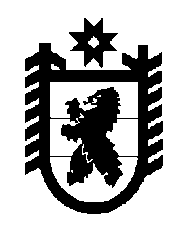 Российская Федерация Республика Карелия    РАСПОРЯЖЕНИЕГЛАВЫ РЕСПУБЛИКИ КАРЕЛИЯВнести в состав межведомственной рабочей группы, образованной распоряжением Главы Республики Карелия от 6 сентября 2017 года 
№ 394-р (далее – рабочая группа), следующие изменения:1) включить в состав рабочей группы следующих лиц:Родионов Д.А. – исполняющий обязанности  заместителя Премьер-министра Правительства Республики Карелия – Министра экономического развития и промышленности Республики Карелия, заместитель руководителя рабочей группы;Гуртова В.К. – начальник отдела Министерства экономического развития и промышленности Республики Карелия, секретарь рабочей группы;Ермолаев О.А. – Министр строительства, жилищно-коммунального хозяйства и энергетики Республики Карелия;Кондрашин Д.С. – исполняющий обязанности Министра по дорожному хозяйству, транспорту и связи Республики Карелия;Лабинов В.В. – исполняющий обязанности  заместителя Премьер-министра Правительства Республики Карелия – Министра сельского и рыбного хозяйства Республики Карелия;Соколова О.А. – Министр социальной защиты Республики Карелия;Фролова Е.Е. – Начальник Управления труда и занятости Республики Карелия;Швец М.П. – Министр здравоохранения Республики Карелия;2) указать новые должности следующих лиц:Алипова Ю.Б. – Начальник Управления по охране объектов культурного наследия Республики Карелия;Парфенчиков А.О. – Глава Республики Карелия, руководитель рабочей группы;Пшеницын А.Н. – заместитель Главы Республики Карелия по взаимодействию с правоохранительными органами, заместитель руководителя рабочей группы;Темнышев А.Э. – Председатель Государственного комитета Республики Карелия по строительному, жилищному и дорожному надзору;Щепин А.А. – Министр природных ресурсов и экологии Республики Карелия;3) исключить из состава рабочей группы Александрову Н.Ю., Гаврош О.М., Жарова С.Л., Жирнеля Е.В., Кузнецову И.А., Кузьмина А.Г., Лазаревич О.В., Матвиеца Д.С., Пыленка Е.А., Скрыникова И.С.           ГлаваРеспублики Карелия                                                          А.О. Парфенчиковг. Петрозаводск18 января 2018 года№ 52-р